SPRÁVA O VÝCHOVNO-VZDELÁVACEJ ČINNOSTI, JEJ VÝSLEDKOCH A PODMIENKACH ŠKOLY A ŠKOLSKÉHO ZARIADENIA ZA ŠKOLSKÝ ROK 2012/2013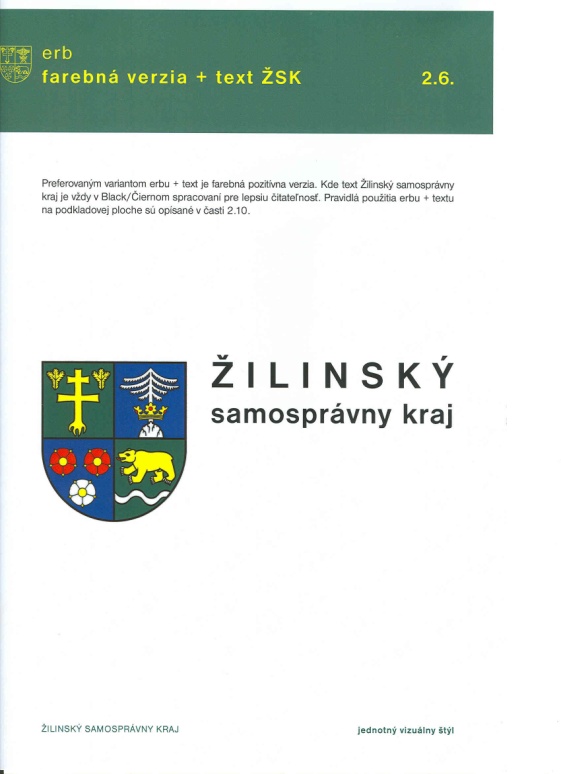      Štruktúra správy je vypracovaná v súlade s vyhláškou MŠ SR č. 9/2006 Z. z. zo 16. decembra 2005 o štruktúre a obsahu správ o výchovno-vzdelávacej činnosti, jej výsledkoch a podmienkach škôl a školských zariadení a s metodickým usmernením Ministerstva školstva SR č. 10/2006-R z 25. mája 2006.1. Základné identifikačné údaje2. Údaje o vedúcich zamestnancoch školy3. Údaje o rade školy4. Iné poradné orgány školyPoradné orgány školy a ich funkcia: Pedagogická rada – vyjadruje sa k výchovno-vzdelávacím výsledkom žiakov a všetkým dôležitým činnostiam, ktoré  súvisia s riadením školy.Gremiálna rada riaditeľky školy – je zložená z vedúcich zamestnancov školy, s ktorými sa riaditeľka školy radí o všetkých  dôležitých skutočnostiach v riadení školy.Rada školy  – vyjadruje sa ku všetkým závažným skutočnostiam, ktoré sa vzťahujú k práci školy, kontroluje činnosť vedenia školy, iniciuje zmeny činnosti školy.Rada rodičov - koordinuje spoluprácu rodičov žiakov školy pri napĺňaní výchovno-vzdelávacích cieľov školy. Predmetové komisie - zabezpečujú plnenie odborných a metodických úloh v daných predmetoch.Na škole pracujú tieto predmetové komisie:- spoločensko-vedných predmetov                   - sekcia matematiky- cudzích jazykov                                                           - sekcia anglického jazyka                                            - sekcia ruského jazyka                                                                                          		- telesnej a športovej výchovy                                 - ekonomických predmetov teoretického vzdelávania  -  sekcia odborných ekonomických  predmetov v CJ                      - informačno-komunikačný chtechnológií, účtovníctva a daní                                                	 - odborných predmetov praktickej prípravy  Žiacka školská rada  – vyjadruje sa k otázkam výchovy a vzdelávania, podáva návrhy na mimoškolské činnosti a podujatia.Prijímacia komisia  – zabezpečuje prípravu, priebeh a spracovanie výsledkov prijímacích skúšok.5a. Údaje o počte žiakov školy5b. Údaje o počte žiakov osemročného gymnázia5C. Údaje o počte žiakov oslobodených z hodín telesnej a športovej výchovy 5D. Údaje o počte žiakov oslobodených z hodín telesnej a športovej výchovy v osemročnÝch gymnáziÁch6. Údaje o prijímanÍ Žiakov na vzdelávanieNenaplnené študijné/ učebné odbory:7. Údaje o výsledkoch hodnotenia a klasifikácie žiakovKlasifikácia vyučovacích predmetov na konci školského roka: Klasifikácia vyučovacích predmetov osemročných gymnázií na konci školského roka:8. Údaje o ukončení štúdiaÚdaje o maturitnej skúškeExterná časť maturitnej skúšky:Písomná forma internej časti maturitnej skúšky:Ústna forma internej časti maturitnej skúšky:Údaje o záverečných skúškach9. Zoznam študijných a učebných odborov a ich zameraníA) AktívneB) NeaktívneC) Experimentálne overovanie10. Údaje o počte pedagogických zamestnancoch školy11. Údaje o počte nepedagogických zamestnancoch školy12. Údaje o ďalšom vzdelávaní pedagogických zamestnancov ŠKOLY13. Odbornosť vyučovania podľa jednotlivých vyučovacích predmetov14. ÚDAJE O VÝCHOVNOM PORADENSTVE A PREVENCIIStručné zhodnotenie plnenia plánu práce výchovného poradcu:Výchovná poradkyňa pracovala podľa plánu práce výchovného poradcu, ktorý obsahoval stále a časové úlohy. Pri práci sa riadila pokynom OŠ ŽSK č. 2/2005 o optimalizácii a humanizácii práce VP strednej školy.Jej činnosť sa orientovala na 3 oblasti:- pomoc žiakom pri riešení ich študijných, osobných a výchovných problémov- pomoc žiakom štvrtého ročníka v ich profesionálnej orientácii- pomoc žiakom so zdravotným znevýhodnením- spolupráca s rodičmi a triednymi učiteľmi pri riešení vzdelávacích a výchovných problémovNa osobné pohovory so študentmi a rodičmi  využívala kabinet výchovného poradcu. Po celý školský rok  monitorovala problematiku patologických javov ako drogy, alkohol, šikanovanie... medzi študentmi a ďalšie problémy.Na prácu výchovného poradcu  mala určené konzultačné hodiny v dňoch streda a štvrtok, v prípade potreby  vzniknuté problémy pružne a priebežne riešila aj v iných dňoch.Úzko spolupracovala s vedením školy, triednymi učiteľmi, s vyučujúcimi, s koordinátormi prevencií, s CPPPaP Čadca, s ÚPSVaR Čadca, OO PZ Čadca ....Osobitnú pozornosť  venovala integrovaným žiakom a žiakom s problémami v učení. V spolupráci s triednymi učiteľmi vypracovala a priebežne dopĺňala ich písomnú dokumentáciu. Výchovná poradkyňa sa podieľala na organizovaní a realizovaní nasledujúcich akcií:Zapojenie žiakov, aj učiteľov do zbierky Biela pastelka, Modrý gombík, Červené stužky, Sviečka za nenarodené deti, Valentínska a Vianočná kvapka krvi, Deň narcisov a zbierky šatstva a posteľnej bielizne, Pôstna zbierka pre Afriku – Ugandu.Prezentácia školy  na Medzinárodnom veľtrhu - burza informácií, vzdelávania a zamestnanosti v Čadci.Triedy 2. B, 2. D, 3. D a 1. C boli na filmovom predstavení: Jeden svet – filmy s ľudsko-právnou tematikou.Žiaci 1. a 2. ročníka sa zúčastnili na Výstave o Anne Frankovej – väznená v koncentračnom tábore.Triedy 1. B,C,D absolvovali prednášku Trestno-právna zodpovednosť mládeže s Mgr. Mariánom Majákom, pracovníkom OR PZ v Čadci.Mgr. Lendóci, prokurátor  OP v Čadci, uskutočnil prednášku na tému: Trestné činy pre triedy 2. B, 2. C, 2. D. a 3. A..Téma Záškoláctvo a šikanovanie bola náplňou prednášky spojenej s besedou pre študentov prvého  ročníka so sociálnou kurátorkou ÚPSVaR v Čadci PhDr. Blankou Šimčiskovou, PhD.Študenti 3. D a 2. C triedy sa zúčastnili preventívneho programu zameraného na prevenciu patologických javov organizovaného pracovníčkami krízového centra Náruč.Študenti 4. ročníka sa zúčastnili prednášky Uplatnenie na trhu práce v  s Mgr. Jurčákovou, pracovníčkou ÚPSVaR Čadca.Osobnými pohovormi boli riešení neprospievajúci žiaci, žiaci s vysokou absenciou, študenti s priestupkami voči školskému poriadku a žiaci, ktorí mali osobné problémy. Pri riešení závažnejších priestupkov boli prítomní aj rodičia. O pohovoroch je vedená písomná dokumentácia. Počas celého školského roku  poskytovala informácie študentom 4. ročníka o výbere VŠ, pravidelne  aktualizovala nástenku výchovného poradcu a aktuality na webovej stránke školy.stručné zhodnotenie plnenia plánu práce koordinátora prevencie:Koordinátorka prevencie:Spolupracovala  s vedením školy, triednymi profesormi, výchovným poradcom a ostatnými pedagogickými i nepedagogickými zamestnancami školy.Plnila úlohy školského poradenstva v oblasti prevencie drogových a iných závislostí, v oblasti prenosu pohlavných chorôb, v oblasti výchovy k manželstvu a rodičovstvu.Iniciovala preventívne aktivity a priebežne o nich informovala žiakov, informovala o možnostiach spolupráce s poradenskými a preventívnymi odbornými zariadeniami v prípade potreby.Zvyšovala odolnosť žiakov voči sociálno-patologickým javom.Realizovala prevenciu AIDS/HIV.Vychovávala žiakov k osobnej a občianskej zodpovednosti a k príprave na manželstvo a rodičovstvo, pripravovala žiakov na rolu rodiča.Vzdelávala sa v oblasti prevencie závislostí a iných sociálno-patologických javov.Koordinátorka prevencie zorganizovala počas školskom roku tieto aktivity:Celoslovenskú kampaň boja proti AIDS – Červené stužkyMesiac boja proti drogám – súťaž o najlepšiu nástenku s protidrogovou tematikouVianočná kvapka krviAktualizácia nástenky: Drogy – nie ďakujemAktualizácia nástenky: Prečo som na svete rádValentínska kvapka krviProjekt ŽSK: Škola bez tabaku, alkoholu a drog Deň počatého dieťaťaWorkshopy na témy: „Fajčím, ale chcem prestať“; „Ako sa zbaviť závislosti“; „Komunita Cenacolo – znovuzrodená nádej“Muzikál: „Márnotratný syn“ – pripravili členovia Cenacolo z Kráľovej pri Senci, pred vystúpením odzneli dve svedectvá členov komunity, ktorí boli drogovo závislí.Živá knižnica – s členmi komunity Cenacolo, žiakom boli premietnuté DVD „Bol som mimo“spolupracujúce subjekty v oblasti výchovného poradenstva a prevencie:Máme veľmi dobrú spoluprácu s Centrom pedagogicko-psychologického poradenstva a prevencie v Čadci,  so Špeciálnou základnou školou v Čadci – so špeciálnymi pedagógmi a psychológom. Pomoc nám poskytovali najmä v oblasti starostlivosti o žiakov so špeciálnymi výchovno-vzdelávacími potrebami, pri prijímaní na štúdium, aj pri osobitných výchovno-vzdelávacích problémoch. Tiež máme veľmi dobrú spoluprácu s Okresnou prokuratúrou v Čadci – prednášky s trestno-právnou tematikou, s ÚPSVaR v Čadci. Spolupráca je najmä v oblasti profesionálnej orientácie a príprave žiakov  pre trh práce. Pracovníci úradu sa pravidelne stretávajú s našimi žiakmi 4. ročníka, veľký záujem zo strany žiakov je o prednášku: „Absolvent – orientácia na trhu práce“. Spolupracovali sme aj s Okresnou knižnicou a Osvetovým strediskom v Čadci.15. Údaje o aktivitách a prezentáciI školymultimediálne prezentácie:Škola vytvorila prezentačné CD školy, ktoré používame na verejných podujatiach – Fórum pedagogiky, Burza stredných škôl, pri návšteve školy zahraničnými partnermi, stretnutiach s rodičmi, či inou verejnosťou.spolupráca školy s rodičmi:Vedenie školy má veľmi dobrú spoluprácu s rodičmi. Prostredníctvom Rady rodičov, v ktorej má každá trieda svojho zástupcu, sa organizujú rôzne mimoškolské akcie a pomáhajú získavať sponzorské príspevky. Rodičia nám pomohli dobudovať átrium školy, realizujú nám rôzne opravy bez nároku na odmenu, poskytujú nám právnické poradenstvo, pomáhajú organizovať spoločenské posedenia a pod. Spolupracujú so školou najmä prostredníctvom Občianskeho združenia pre pomoc obchodnej akadémii v Čadci. S pomocou rodičov sme vybrali 2 % dane z príjmu za rok 2012 vo výške 2250 €.formy prezentácie školy na verejnosti:Burza stredných škôl ČadcaDeň otvorených dverí na Obchodnej akadémii Dušana Metoda Janotu v ČadciPrezentácia školy na projektovom stretnutí EBG na Slovensku, akadémia žiakov v ANJV regionálnych novinách – Kysuce, Kysucké novinyV regionálnej televízii – KTV a VašaŠkolský časopis MIKSNemecký časopis - WÜRFELWebová stránka školy: www.oaca.skProjekt ESF: Projektové vyučovanie hrou Bulletin pri príležitosti osláv 50. a  60. výročia založenia školyTvorba školskej kronikyOrganizácia športových podujatí a turnajovOrganizácia okresných súťaží – SOČ, KalokagatiaVýsledné produkty medzinárodných projektov: CD – prezentácia turistického ruchu na Kysuciach, bulletin Socrates – Comenius I, projekt EBG, prezentačné panely – výmena medzi zahraničnými  školami, tričká, nástenky a pod.Publikačná činnost“:Teacher´s book  EPQ  2. – 5. ročník bilingválne štúdium – pracovné hárky s aplikáciou metódy CLILStudent´s book  EPQ 2. – 5. ročník bilingválne štúdiumPracovné listy  a prezentácie v powerpointe v anglickom jazyku TOV – 2. – 3. ročníkPracovné listy v anglickom jazyku ADK – 2. – 4. ročníkUčebná pomôcka pre Účtovníctvo a rozpočtovníctvo – 2. – 3. ročníkPrezentácia v power pointe o nemeckom bilingválnom štúdiuCertifikáty:On-line učebnica ekonómieAplikovaná ekonómiaMyslím ekonomickyECDL – vodičák na počítačŠtátnica z písania na počítači a úprave textu- školský časopis:V rámci záujmovej činnosti študenti Obchodnej akadémie D. M. Janotu  v Čadci už 15. rok vydávajú školský časopis MIKS. Vo svojich reportážach sa snažia podať  predovšetkým objektívny obraz zo života školy. Záujem o prácu v časopise majú najmä žiaci, ktorí chcú v budúcnosti študovať žurnalistiku a masmediálnu komunikáciu. Touto aktivitou možno viesť mladých ľudí k samostatnosti, kreativite, sebarealizácii, pestovať v nich úctu k jazyku. Kvalita časopisu sa neustále zlepšuje. Svedčí o tom i čestné uznanie, ktoré časopis získal v celonárodnej novinárskej súťaži – Štúrovo pero a v súťaži organizovanej Žilinským samosprávnym krajom. Minulý šk. rok vydali žiaci 5 čísiel časopisu a získali čestné uznanie a hodnotné ceny za zvyšovanie finančnej gramotnosti na SŠ od Nadácie SLSP. Tvorivý duch žiakov sa prejavuje aj v tvorbe vlastných básní a rôznych prozaických útvarov. Dôkazom je i vydávanie literárnych zborníkov - Dotyky s poéziu I, II, Dotyky s prózou I. Mnohé básne boli uverejnené i v regionálnom týždenníku Kysuce a ocenené i mimo nášho okresu. Je veľmi pozitívne, že žiaci na odbornej škole prejavujú záujem o takýto druh aktivity.- činnosť žiackej školskej rady:Žiacka školská rada existuje od roku 1992, minulý šk. rok mala 19 členov a sú v nej zastúpení žiaci z každej triedy. Rada spolupracovala s koordinátorkou žiackej školskej rady Mgr. Zuzanou Bočkovou, vyjadrovala sa k podstatným otázkam, návrhom a opatreniam školy v oblasti výchovy a vzdelávania. Riaditeľke predkladala svoje stanoviská a návrhy, zastupovala študentov aj navonok, zástupcovia rady sa zúčastňovali na stretnutiach v Žiline. Na spoločných stretnutiach sa dohodli, aké mimoškolské akcie školy budú spoločne realizovať: športové turnaje tried – volejbal, basketbal, stolný tenis, florbal, imatrikulácie, stužkové slávnosti, vianočná akadémia, Mikuláš a iné. Žiacka školská rada (ŽŠR) ako podpora žiackych aktivít a ľudských práv na OA D. M. Janotu v Čadci v školskom roku  2012/2013 pripravila: TRADIČNÉ AKTIVITY:MIKULÁŠ	Každoročne pripravuje ŽŠR krátky kultúrny program pri príležitosti osláv Sv. Mikuláša v spojení s hudbou a malým sladkým obdarovaním žiakov našej školy.ZBIERKY		      ŽŠR sa aktívne zapája a reaguje na rôzne zbierky a ponuky na ich                                                 realizáciu. Pomáhame deťom, chorým i zvieratkám.IMATRIKULÁCIE	      Výnimočná akcia, ktorej hlavnou myšlienkou je privítanie prvých                                           ročníkov na škole. Tretie ročníky pripravujú program a slávnosť sa                                           koná už tradične v kultúrnom dome.NOVÉ AKTIVITY:ZBER ŠTASTVA -  v školskom roku 2012/2013 sa konal zber šatstva, ktorý organizovala ŽŠR na výzvu organizácie Dobrý anjel. Vyzbieralo sa 138 kíl textílií, ktoré putovali na pomoc ľuďom v núdzi. Študenti nosili textílie do školy, kde ich odovzdávali určeným študentom na váženie a úschovu. FACEBOOK - vytvorila sa pracovná skupina členov a členiek ŽŠR na Facebooku, ktorý je efektívnym nástrojom komunikácie, zdieľania fotografií a potrebných návrhov...KNIŽNICA - podarilo sa nadviazať spoluprácu s Amnesty International v Banskej Bystrici, ktorá dotovala školskú knižnicu publikáciami a materiálmi o ľudských právach.SÚŤAŽ ŽIACKYCH ŠKOLSKÝCH RÁD - súťaž organizovaná Radou mládeže Žilinského kraja, aktívne sme sa zapojili a získali čestné uznanie a prvenstvo o „Najlepšiu prezentáciu“.ŽIVÁ KNIŽNICA - implementácia neformálneho vzdelávania do vyučovacieho procesu prostredníctvom živej knižnice (aktivita pre študentov, ich vlastná práca, diskusia, daná téma).ADOPCIA HAITI - na diaľku adoptované dievčatko z Haiti, ktoré vďaka zbierke môže chodiť do školy a má zabezpečené základné životné potreby.Užšia spolupráca s Radou mládeže Žilinského kraja – vymenovanie Márie Kullovej do predsedníctva.OCENENIA A ÚSPECHY:Žiacka školská rada Obchodnej akadémie D. M. Janotu v Čadci prijatá Valným zhromaždením RMZK za člena.Mária Kullová zvolená Valným zhromaždením do predsedníctva Rady mládeže Žilinského kraja.Ocenenie „“Srdce v rukách“ a titul Dobrovoľník Žilinského kraja 2012 – Mária Kullová- iné aktivity:SOČ – školské,  oblastné, krajské a celoslovenské koloKysucký mikrofón – okresné koloKrása slova – okresné slovo v prednese poézieSárová Bystrica – krajské koloModelový európsky parlament – nadregionálne a celoslovenské koloZáložka do knihy spája školyNajväčší vedecký objav nasledujúcich desiatich rokov – esejistická súťaž – krajské kolo20 rokov samostatnosti SRSúťaž o najzaujímavejšie podujatie v školskej knižniciBeseda s Vladimírou Komorovskou a Ireney BalážBeseda s Pavlom RankovomDivadelné predstavenie v SND Bratislava –TRACY  LETTS - stratení v OklahomeDivadelné predstavenie v SND Bratislava – Popol a vášeňDivadelné predstavenie v SND Bratislava – Herodes a HerodiasWorkshop – Škola písania pod vedením spisovateľa M. GrupáčaDivadelné predstavenie v Žiline -Vianočná koleda  - Theatre BritainExpert – geniality showMatematický KlokanProjekt: RECYKLOHRY a Zbieram baterkyWorkshop: Multikulturálna spoločnosť – členovia Keric-uMedzinárodný veľtrh cvičných firiem v BratislaveVeľtrh fiktívnych firiem v OstraveVeľtrh študentských spoločností v BratislaveEuroskills BruselBurza informácii, vzdelanosti a zamestnanosti v ČadciMladý účtovníkExkurzie:Literárna exkurzia Orava  Vianočný Krakow – historická exkurzia Oswienčim – historická exkurzia Národná rada SR BratislavaVianočná ViedeňMincovňa v KremniciCoca Cola Beverages SlovakiaPoznávací zájazd Holansko, Škótsko, Anglicko a Francúzsko16. Údaje o projektoch/grantoch podaných v školskom roku 2012/201317. Údaje o výsledkoch inšpekčnej činnosti vykonanej Štátnou školskou inšpekciouZistenia:Štátna školská inšpekcia vykonala na škole  inšpekčnú činnosť dňa 06. 11. 2012, predmetom školskej inšpekcie bol stav odstránenia nedostatkov zistených pri inšpekcii v strednej odbornej škole.ZisteniaNásledná inšpekcia bola vykonaná na základe výsledkov tematickej inšpekcie s číslom poverenia 5059/2011-2012 vykonanej v dňoch od 05. – 06. 10. 2011, ktorej predmetom bola kontrola stavu a úrovne uplatňovania k ľudským právam v strednej  odbornej škole. Tematickú inšpekciu vykonala školská inšpektorka ŠIC Žilina RNDr. Dana Čuláková, PhD.Zo záverov vykonanej tematickej inšpekcie vyplynuli nedostatky, ktoré sa týkali nevedenia výkonu práv a povinností zákonných zástupcov žiakov a neuvedenia podmienok na zaistenie bezpečnosti a ochrany zdravia žiakov  a ich ochrany pred sociálno-patologickými javmi, diskrimináciou alebo násilím v školskom poriadku. Štátna školská inšpekcia na odstránenie zistených nedostatkov uložili kontrolovanému subjektu 2 opatrenia. Riaditeľka školy v stanovenom termíne predložila ŠIC Žilina správu o ich plnení. Uložené opatrenia boli splnené.ZáveryOpatrenia uložené ŠŠI boli splnené, čím sa zabezpečilo zosúladenie školského poriadku s príslušným právnym predpisom Posilnilo sa právne vedomie zákonných zástupcov žiakov aj žiakov samotných. Zároveň sa vytvoril predpoklad pre účinnú prevenciu na riešenie konfliktov a na zamedzenie nebezpečných dôsledkov diskriminácie, šikanovania a násilia v škole.18. Údaje o priestorových a materiálno-technických podmienkach školybudovy, dielne, odborné učebnePoznámka: Pri vypĺňaní riadku Iné – uveďte konkrétne ktoré zariadenie škola spravuješportoviskáPoznámka: uvádzajte všetky športoviská, ktoré sú v správe školy (napr. telocvičňa, pohybové štúdium, posilňovňa, vonkajšie ihrisko...) vozový parkškolský internátškolská jedáleň, výdajná školská jedáleň19. Cieľ koncepčného zámeru rozvoja školy- definícia cieľa pre školský rok 2012/2013 (jednoznačný, merateľný, realistický, realizovateľný a terminovaný):Vzdelávacia oblasť: Ciele:- otvoriť nový študijný odbor – oa - bilingválne štúdium slovensko-nemecké- neustále zvyšovať kvalitu výchovno-vzdelávacieho procesu- realizovať otvorené hodiny v rámci PK- v externej časti MS dosiahnuť národný priemer- prispôsobovať obsah učiva požiadavkám praxe – našim odberateľomPlnenie- pripravili sme podmienky na  otvorenie nového  študijného odboru – oa - bilingválne štúdium slovensko-nemecké – príprava učiteľov odborných predmetov v NEJ,  burza stredných škôl, propagácia v ZŠ, bilboard, inzerát v novinách, deň otvorených dverí, osobné stretnutia s rodičmi- realizujeme  ŠkVP,  realizovali sme riaditeľské previerky podľa plánu – 2. ročník ADK, 3. ročník UCR, 3. ročník ANJ/NEJ – druhý CJ;- uskutočnili sme školské kolá olympiád v CJ, ľudských práv, biblickej olympiády, zapojili sme sa do odborných a ostatných  súťaží – Mladý účtovník, Matematický klokan, Krása slova, Kysucký mikrofón, Sárova Bystrica. Uskutočnili sa všetky plánované exkurzie, žiaci si mohli urobiť certifikát ECDL a štátnicu z písania na počítači a spracovania textuOtvorené hodinyGrafické a praktické odb. predmety – APE - PadychováTermín: november 2012 – úloha splnenáÚčtovníctvo – CVÚ - PoláčkováTermín: november 2012 – úloha splnenáSpoločensko-vedných predmetov – SLJ -  VrbinárováTermín: január 2013 – úloha nesplnenáEkonomika a ostatné odborné teoretické predmety – TVZ - KoniarováTermín: február 2013 – úloha splnenáTelesnej a športovej výchovy – TEV  - Adamica                                       Termín: marec 2013 – úloha splnenáPrírodovedných predmetov – MAT - ŠavelováTermín: apríl 2013 – úloha nesplnená                Anglický jazyk – ANJ - ŠurhaňákováTermín: apríl 2013 – úloha nesplnenáNemecký, francúzsky, ruský jazyk –  NEJ – Slezáková – kolegyňa rozviazala prac. pomerTermín: apríl 2013 – úloha nesplnenáInformatika – API - KvakTermín: apríl 2013 – úloha nesplnenáVýsledky EČ MS -  vo všetkých častiach dopadli lepšie ako národný priemerPredmet               	Škola           Slov.              RozdielEČ MS SLJ           	65,6%          61,8 %  		  3,8 %EČ MS ANJ B1     	57,5%          55,3 %		  2,2 %EČ MS NEJ B1      	57,5 %         44,3 %               13,2 %   Plnenie:Na realizáciu stanovených cieľov sa použili rôzne formy, metódy a prostriedky:- pobytové akcie,  besedy, súťaže, exkurzie, kultúrne aktivity, kurzy- zapojili sme žiakov do rôznych projektov a aktivít, kde mali možnosť sebarealizácie- zvýšil sa počet žiakov, ktorí sa stravovali v ŠJ o 55 žiakovMateriálno-technická oblasť Ciele: - zabezpečiť výstavbu ihriska v areáli školy- trvalé zvyšovanie technického vybavenia učební a kabinetov- zabezpečiť podmienky pre šachový oddiel na škole- pokračovať v separovanom zbere odpadu- vymaľovanie jedného podlažia školyPlnenie: - výstavba ihriska – úloha nesplnená- modernizácia odbornej učebne informatiky  - nákup 20 ks počítačov -modernizácia strojopisárne – nákup 18 monitorov a softvér- nákup dataprojektoru- zakúpenie odbornej literatúry pre jednotlivé PK- zakúpili sme pomôcky na TEV – bedmintonové stojany, rakety, sito- zakúpili sme stôl na stolný tenis, sito, rakety- bola zriadená šachová klubovňa- pokračovali sme v separovanom zbere – papier, plasty, sklo- vymaľovali sme 3. podlažie školy – učebne aj chodby- zakúpili sme frézu na odpratávanie snehuĎalšie vzdelávanie učiteľov Cieľ: Zvyšovať profesionalitu pedagógov v práci, hlavne v používaní IKT a CUJ. Plnenie: Bola vypracovaná a schválená štruktúra kariérových pozícií pedagogických zamestnancov.Bol vypracovaný plán kontinuálneho vzdelávania.Oblasť manažmentu Cieľ: Zlepšovanie podmienok pre výchovno-vzdelávací proces a chod školy v riadení, kontrole, informačných tokoch a v prezentácií školy. Predsedkyňa odborovej rady bude pokračovať vo funkčnom štúdiu. Plnenie:Ing. Jitka Konáriková  sa zúčastňuje funkčného štúdia. Zabezpečované plánovacou, kontrolnou a rozhodovacou činnosťou. - definícia cieľa pre školský rok 2013/2014:Náš ŠkVP stanovuje ciele vzdelávania, ktorých úlohou je posilňovať u žiakov kľúčové a odborné kompetencie.Oblasť vzdelávaniaCiele:Neustále zvyšovať kvalitu vzdelávacieho procesuPrehodnocovať obsah učiva a prispôsobovať ho požiadavkám doby a praxe.Rozvíjať kľúčové  a odborné kompetencie žiakov.Zabezpečiť kvalifikované vyučovanie odborných predmetov na bilingválnom štúdiu.Oblasť výchovyCiele:Účinne bojovať proti drogám, alkoholu, fajčeniu, kriminalite a iným sociálno-patologickým javom.Žiakov vychovávať v duchu humanizmu, tolerancie, demokracie, pozitívnemu vzťahu k životnému prostrediu.Pestovať u žiakov profesionalitu, spôsob vystupovania, sebaprezentáciu a etiku konania.Oblasť ďalšieho vzdelávania pedagógovZvyšovať profesionalitu pedagógov v práci, hlavne v používaní IKT, CJ, komunikačných zručností a riešenia problémových situácií.Oblasť technicko-ekonomickáSkvalitňovať technicko-ekonomické podmienky výchovno-vzdelávacieho procesu na škole.Oblasť personálnej politiky a odmeňovaniaRealizovať transparentnú personálnu politiku a zdokonaľovať motivačný systém odmeňovania pedagogických a nepedagogických zamestnancov školy.20. SWOT analýzaNávrhy opatrení na zlepšenie úrovne výchovy a vzdelávania: - získať finančné prostriedky na dobudovanie ihriska- umožniť učiteľom (nejazykárom) vzdelávať sa v anglickom jazyku21. Výsledky úspešnosti školy pri príprave na výkon povolania a uplatnenie žiakov na pracovnom trhu22. Informácie o psychohygienických podmienkach výchovy a vzdelávania- stručná charakteristika úrovne psychohygienických podmienok v škole: Škola sídli vo vlastnej budove, ktorá  sa nachádza v krásnom prostredí medzi lesom a ďalšími strednými školami – Gymnáziom J. M. Hurbana Čadca  a Strednou odbornou školou obchodu  a služieb Čadca. Má kapacitu 550 žiakov, momentálne ju navštevuje okolo 480 žiakov, v každom ročníku má 4-5 tried, spolu 18 tried.Škola je úplná a má 31 učební, telocvičňu, posilňovňu, kuchyňu, jedáleň, kancelárske a skladovacie priestory a knižnicu.31 učební – všetky majú zákl. vybavenie (lavice, stoličky, nástenky, tabuľa, katedra) -  z toho: 1. Klasické triedy – učebne pre teoretické vyučovanie  142. Odborné učebne ekonomických predmetov, aplikovanej ekonómie a cvičných firiem  33. Odborné učebne administratívy a korešpondencie  34. Multimediálna učebňa  15. Odborná učebňa aplikovanej informatiky   36. Odborné jazykové učebne   67. Odborná učebňa spoločensko-vedných predmetov  18. Knižnica 9. Telocvičňa a posilňovňaNa škole je 13 kabinetov pre učiteľov – každý učiteľ má v kabinete svoje pracovné miesto s počítačom pripojením na internet a tiež je tu kabinet výchovného poradcu. Žiaci trávia prestávky v relaxačných kútikoch (na každom podlaží), bufete, knižnici, na chodbách školy sú 3 stolnotenisové  stoly, kde môžu hrať stolný tenis. Súčasťou areálu školy je átrium, ktoré v priaznivom počasí slúži žiakom aj zamestnancom školy na relaxáciu. V škole je vytvorená počítačová sieť, žiaci i učitelia majú prístup na internet. Učitelia majú zriadené školské mailové schránky, na vzájomnú komunikáciu využívajú program Skype. Na škole pracuje Rada školy, ktorá má 11 členov a vyjadruje sa ku všetkým závažným skutočnostiam, ktoré sa vzťahujú k práci školy, kontroluje činnosť vedenia školy a iniciuje zmeny v činnosti školy, ktoré by ju posunuli dopredu. Tiež je zriadená Žiacka školská rada, ktorá sa vyjadruje k otázkam výchovy a vzdelávania, podáva návrhy na mimoškolské činnosti a podujatia, ktoré zároveň pomáha organizovať, rieši problémy a sťažnosti žiakov s vedením školy. Vedenie školy má veľmi dobrú spoluprácu s Radou rodičov, ktorá koordinuje spoluprácu rodičov žiakov školy pri napĺňaní výchovných a vzdelávacích cieľov.Súčasťou školy je moderná kuchyňa a školská jedáleň, ktorá varí obedy (350 mesačne) okrem našej školy ešte pre Strednú odbornú školu technickú Čadca a Strednú odbornú školu obchodu a služieb Čadca.23. Údaje o voľnočasových aktivitách školyZáujmová činnosť:- prehľad útvarov záujmového vzdelávania a ich zamerania v školskom roku 2012/2013:- prehľad umiestnenia žiakov v krajských, celoslovenských a medzinárodných kolách predmetových olympiád a postupových súťaží (nie regionálne kolá):24. Zhodnotenie činnosti súčastí školy- stručné zhodnotenie činnosti školských výchovno-vzdelávacích zariadení (školský internát, centrum voľného času, stredisko odbornej praxe): A)B) Školský internát (VVČ)C) CVČPoznámka: Súčasťou Správy o výchovno-vzdelávacej činnosti, jej výsledkoch a podmienkach školy a školského zariadenia za školský rok 2012/2013 je Správa o hospodárení za predchádzajúci kalendárny rok – Príloha č. 1Dátum:Podpis riaditeľa a pečiatka školy: Názov školy:Obchodná akadémia Dušana Metoda JanotuAdresa školy:Ul. 17. novembra 2701, 022 01  ČadcaTelefónne čísla školy:Služobné mobilné číslo riaditeľa školy:041/433 21 06, 433 21 03,  433 54 42, 433 54 41, 0910 911 025Faxové čísla školy: 041/433 21 03, 433 54 42Internetová stránka školy:www.oaca.skElektronická adresa školy:Elektronická adresa riaditeľa školy:kovacova@oaca.sk, sekretariat@oaca.skSúčasti školy: (podľa zriaďovacej listiny s uvedením presného názvu)Školská jedáleň, Ul. 17. novembra 2701 022 01 ČadcaZriaďovateľ:Žilinský samosprávny kraj, Ul. Komenského 48, 011 09 ŽilinaFunkcia:Meno, priezvisko, titul:RiaditeľIng. Elena KováčováZástupcapre odborné predmetyIng. Alena JurgováZástupcapre všeobecno-vzdelávacie predmetyMgr. Vladimír VečeríkZástupca pre …Zástupcapre …Výchovný poradcaRNDr. Renáta KoniarováKoordinátor prevenciePaedDr. Gabriela Vrbinárová (PDP a VMR), Mgr. Marta Kubalová (ENV)Školský psychológNemámeP.č.Meno, priezvisko členov rady školy:Volený/delegovaný za...1.PaedDr. Gabriela VrbinárováOA DMJ Čadca - predseda2.Ing. Jitka KonárikováOA DMJ Čadca – zástupca pedagogických zam.3.PhDr. Jarmila BelešováOA DMJ Čadca – zástupca nepedagogických zam.4.p. Katarína Hlavovázástupca rodičov5.Mgr. Vladimír Vlčekzástupca rodičov6.JUDr. Jozef Šamajzástupca rodičov7.PaedDr. Andrea Šimurdovádelegovaný zástupca ŽSK8.PhDr. Pavol Holeštiak, PhD.delegovaný zástupca ŽSK9.Mgr. Peter Kubicadelegovaný zástupca ŽSK10.Ing. Milan Guradelegovaný zástupca ŽSK11.Tomáš Vojtušzástupca žiakovDátum posledného ustanovujúceho zasadnutia orgánu šk. samosprávy:Dátum posledného ustanovujúceho zasadnutia orgánu šk. samosprávy:25.06.2012Forma štúdiaForma štúdiaStav k 15. 09. 2012Stav k 15. 09. 2012Stav k 15. 09. 2012Stav k 15. 09. 2012Stav k 15. 09. 2012Stav k 31. 08. 2013Stav k 31. 08. 2013Stav k 31. 08. 2013Stav k 31. 08. 2013Stav k 31. 08. 2013Forma štúdiaForma štúdiapočet triedcelkový počet žiakovz toho počet začlenených žiakovz toho počet začlenených žiakovz toho počet začlenených žiakovpočet triedcelkový počet žiakovz toho počet začlenených žiakovz toho počet začlenených žiakovz toho počet začlenených žiakovForma štúdiaForma štúdiapočet triedcelkový počet žiakovABCpočet triedcelkový počet žiakovABCDenné štúdium1. ročník41064107Denné štúdium2. ročník41064106Denné štúdium3. ročník5145351433Denné štúdium4. ročník513500Denné štúdium5. ročníkDenné štúdium6. ročníkNadstavbové a pomaturitné štúdium1. ročníkNadstavbové a pomaturitné štúdium2. ročníkExterné a kombinované štúdiumExterné a kombinované štúdiumSpolu:Spolu:184923133563Denná forma štúdiaStav k 15. 09. 2012Stav k 15. 09. 2012Stav k 15. 09. 2012Stav k 15. 09. 2012Stav k 15. 09. 2012Stav k 31. 08. 2013Stav k 31. 08. 2013Stav k 31. 08. 2013Stav k 31. 08. 2013Stav k 31. 08. 2013Denná forma štúdiapočet triedcelkový počet žiakovz toho počet začlenených žiakovz toho počet začlenených žiakovz toho počet začlenených žiakovpočet triedcelkový počet žiakovz toho počet začlenených žiakovz toho počet začlenených žiakovz toho počet začlenených žiakovDenná forma štúdiapočet triedcelkový počet žiakovABCpočet triedcelkový počet žiakovABC1. ročník - prima2. ročník - sekunda3. ročník - tercia4. ročník - kvarta5. ročník - kvinta6. ročník - sexta7. ročník - septima8. ročník - oktávaSpolu:Ročník  1. polrok1. polrok1. polrok1. polrok2. polrok2. polrok2. polrok2. polrokRočník  úplneúplnečiastočnečiastočneúplneúplneČiastočneČiastočneRočník  CHDCHDCHDCHD1. ročník 040204022. ročník 361136113. ročník 21402115024. ročník 090109015. ročníkSpolu:5331643416Spolu CH + D:383877383877Ročník  1. polrok1. polrok1. polrok1. polrok2. polrok2. polrok2. polrok2. polrokRočník  úplneúplnečiastočnečiastočneúplneúplneČiastočneČiastočneRočník  CHDCHDCHDCHD1. ročník - prima2. ročník - sekunda3. ročník - tercia4. ročník - kvarta5. ročník - kvinta6. ročník - sexta7. ročník - septima8. ročník - oktávaSpolu:Spolu CH + D:KódNázov študijného odboru/učebného odboruNávrh školyNávrh školyStupeň vzdelania (ISCED)Dĺžka štúdiaPočet žiakovPočet žiakovPočet žiakovKódNázov študijného odboru/učebného odborupočet triedpočet žiakovStupeň vzdelania (ISCED)Dĺžka štúdiaprihláseníprihlásenízapísaníKódNázov študijného odboru/učebného odborupočet triedpočet žiakovStupeň vzdelania (ISCED)Dĺžka štúdia1.termín1.termín+2.termínzapísaní6317 Mobchodná akadémia390ISCED3A4157157896317 M 74oa - bilingválne štúdium (SJL – ANJ)130ISCED3A5363628KódNázov študijného odboru/učebného odboruNávrh školyNávrh školyStupeň vzdelania (ISCED)Dĺžka štúdiaPočet žiakovPočet žiakovPočet žiakovKódNázov študijného odboru/učebného odborupočet triedpočet žiakovStupeň vzdelania (ISCED)Dĺžka štúdiaprihláseníprihlásenízapísaníKódNázov študijného odboru/učebného odborupočet triedpočet žiakovStupeň vzdelania (ISCED)Dĺžka štúdia1.termín1.termín+2.termínzapísaníUkazovateľUkazovateľ1. polrok1. polrok2. polrok2. polrokUkazovateľUkazovateľpočet%počet%Celkový počet žiakov Celkový počet žiakov 492X490XProspechprospeli s vyznamenaním5811,799018,37Prospechprospeli s priemerom 1,00142,85173,47Prospechprospeli veľmi dobre14830,0812926,33Prospechprospeli22345,3326153,26Prospechneprospeli6212,60102,04Prospechneklasifikovaní10,2000Prospechcelkový prospech za školu2,22X2,18XSprávanieveľmi dobré48297,9747396,53Správanieuspokojivé51,0291,83Správaniemenej uspokojivé30,6140,82Správanieneuspokojivé20,4040,82Vymeškané hodinycelkový počet vymeškaných hodín32060X40587XVymeškané hodinypočet ospravedlnených hodín3144098,073977097,99Vymeškané hodinypočet neospravedlnených hodín6201,938172,01KódNázov vyučovacieho predmetuPriemerný prospechPriemerný prospechPriemerný prospechPriemerný prospechPriemerný prospechPriemerný prospechSpoluKódNázov vyučovacieho predmetu1. ročník2. ročník3. ročník4. ročník5. ročník6. ročníkSpoluANJanglický jazyk2,652,692,922,572,72APEaplikovaná ekonómia1,001,001,00APIaplikovaná informatika1,711,581,431,001,51BIObiológia1,461,601,57CFFcvičenia vo fiktívnej firme1,431,341,38CMScvičenia z matematiky a štatistiky2,622,152,36COAkonverzácia a odborná príprava v ANJ2,332,642,312,44CONkonverzácia a odborná príprava v NEJ3,323,062,342,74CTOcestovný ruch2,412,41CVUcvičenia z účtovníctva1,981,991,99DEJdejepis2,502,352,43EKLekológia1,391,481,47EPQekonomika a právo2,652,542,732,462,6FRJfrancúzsky jazyk2,772,912,792,85HOGhospodárska geografia2,451,732,27HOKhospodárska korešpondencia2,202,122,441,852,15CHEchémia2,252,25INFinformatika1,631,561,60KXPkomunikácia a svet práce1,792,011,97MATmatematika2,502,542,692,072,55NBVnáboženská výchovaNEJnemecký jazyk2,202,262,502,462,40OBNobčianska náuka2,542,151,282,19PRAprax1,651,361,6RUJruský jazyk2,72,642,9132,81SJLslovenský jazyk a literatúra2,672,572,712,532,62TEVtelesná výchova1,401,391,341,371,38TVZtovaroznalectvo2,282,212,552,29UCRúčtovníctvo a rozpočtovníctvo2,342,692,272,45Spolu: Spolu: 2,192,162,252,092,14Kód.Názov vyučovacieho predmetuPriemerný prospechPriemerný prospechPriemerný prospechPriemerný prospechPriemerný prospechPriemerný prospechPriemerný prospechPriemerný prospechSpoluKód.Názov vyučovacieho predmetu1.  ročník2.  ročník3.  ročník4.  ročník5.  ročník6.  ročník7.  ročník8.  ročníkSpoluSpolu: Spolu: PredmetÚroveň Počet žiakovPriemerná úspešnosťslovenský jazyk a literatúra13465,6 %slovenský jazyk a literatúraanglický jazykB17257,5 %anglický jazyknemecký jazykB13357,5 %nemecký jazykB2127,5 %PredmetÚroveňPočet žiakovPriemerná úspešnosťslovenský jazyk a literatúra13478,84 %slovenský jazyk a literatúraanglický jazykB17270 %anglický jazyknemecký jazykB13369,09 %nemecký jazykB2155 %praktická časť odbornej zložky1061,92praktická časť odbornej zložkyPredmetÚroveňPočet žiakovPriemerná úspešnosťslovenský jazyk a literatúra1341, 97slovenský jazyk a literatúraanglický jazykB1722,18anglický jazyknemecký jazykB1332,30nemecký jazykB213,00teoretická časť odbornej zložky1062,44teoretická časť odbornej zložkyKódUčebný odborPočet žiakovProspechProspechProspechProspechPočet žiakov, ktorí nekonali  skúškuKódUčebný odborPočet žiakovprospeli s vyznamenanímprospeli veľmi dobreprospeliNeprospeliPočet žiakov, ktorí nekonali  skúškuKódNázov študijného a učebného odboruForma štúdiaStupeň vzdelania (ISCED)6317 6obchodná akadémiadenná3A6317 6 74obchodná akadémia – bilingválne štúdium denná3AKódNázov študijného a učebného odboruForma štúdiaStupeň vzdelania (ISCED)Neaktívne od šk. roku6314 6Cestovný ruchdenná pomaturitná3A2006/20076292 6Hospodárska informatikadenná pomaturitná3A2004/20056317 6Obchodná akadémiadiaľková3A2008/2009KódNázov študijného a učebného odboruForma štúdiaStupeň vzdelania (ISCED)Doba trvania experimentu(od – do)UkazovateľUkazovateľPočetPočetPočetUkazovateľUkazovateľkvalifikovanínekvalifikovaníZ toho nekvalifikovaní -dopĺňajúcisi kvalifikáciuŽenyŽeny35MužiMuži8Spolu (kontrolný súčet):Spolu (kontrolný súčet):43Kvalifikovanosť v %:Kvalifikovanosť v %:100 %100 %XVeková štruktúrado 30 rokov5Veková štruktúrado 40 rokov14Veková štruktúrado 50 rokov16Veková štruktúrado 60 rokov7Veková štruktúradôchodcovia1Spolu (veková štruktúra):Spolu (veková štruktúra):43UkazovateľUkazovateľPočetŽenyŽeny16MužiMuži2Spolu (kontrolný súčet):Spolu (kontrolný súčet):18Veková štruktúrado 30 rokov1Veková štruktúrado 40 rokov1Veková štruktúrado 50 rokov4Veková štruktúrado 60 rokov12Veková štruktúradôchodcovia0Spolu (veková štruktúra):Spolu (veková štruktúra):18UkazovateľUkazovateľPočetForma štúdiaGarant štúdia(napr. MPC, VŠ a iné)Absolventivysokých škôlženy0Absolventivysokých škôlmuži0do 30 rokovženy2Aktualizačné, štátna skúška z ANJJazyková škola, AVdo 30 rokovmuži0do 40 rokovženy5Aktualizačné, špecializačné, rigorózna skúškaMPC, AV, VŠ, UIPŠdo 40 rokovmuži1špecializačnéUIPŠdo 50 rokovženy11Inovačné, aktualizačné, špecializačné, štátna skúška ANJMPC, AV, UIPŠ, jazyková školado 50 rokovmuži0do 60 rokovženy0do 60 rokovmuži0dôchodcoviaženy0dôchodcoviamuži0Spolu:Spolu:19--P.č.Zoznam vyučovacích predmetovPercentuálne vyjadrenie (vo vzťahu k počtu vyučovacích hodín za šk. rok)P.č.Zoznam vyučovacích predmetovOdbornosť1.anglický jazyk100 %2.aplikovaná ekonómia100 %3.aplikovaná informatika100 %4.biológia100 %5.cvičenia vo fiktívnej firme100 %6.cvičenia z matematiky a štatistiky100 %7.konverzácia a odborná príprava v anglickom jazyku100 %8.konverzácia a odborná príprava v nemeckom jazyku100 %9.cestovný ruch100 %10.cvičenia z účtovníctva100 %11.dejepis100 %12.ekológia60 %13.ekonomika a právo100 %14.francúzsky jazyk100 %15.hospodárska geografia100 %16.hospodárska korešpondencia100 %17.chémia100 %18.informatika100 %19.komunikácia a svet práce100 %20.matematika100 %21.náboženská výchova100 %22.nemecký jazyk100 %23.občianska náuka100 %24.ruský jazyk100 %25.slovenský jazyk a literatúra100 %26.telesná výchova100 %27.tovaroznalectvo100 %28.účtovníctvo a rozpočtovníctvo100 %Celkový priemer (%):Celkový priemer (%):98,57 %Projekt /GrantNázov projektu / grantuStručná char. Projektu / grantuAkcept./Neakcept.Termín začiatku realizácie pr.Termín ukončenia realizácie pr.Celkový rozpočetSpolufinancovanieSpolufinancovanieProjekt /GrantNázov projektu / grantuStručná char. Projektu / grantuAkcept./Neakcept.Termín začiatku realizácie pr.Termín ukončenia realizácie pr.Celkový rozpočetŠkolaŽSKŽSKStolný tenis pre všetkýchVytvoriť adekvátne tréningové podmienky pre talentovanú mládež stolnom teniseAkcept.201220121085200885ŽSKŠkola bez tabaku, alkoholu a drogZdokonaliť program prevencie proti šíreniu drog, zapojiť do boja proti drogám čo najviac žiakovAkcept2013201330050250ŽSKBedminton v školeModernizovať materiálno-technické vybavenie telocvičneAkcept.2013201373575660ŽSKPoznávaním histórie rozvíjame vlastenectvo a národné povedomieZvýšiť záujem študentov o históriu, spoznať osobnosti KysúcNeakcept.MŠVVaŠ SRMŠVVaŠ SRMŠVVaŠ SRMŠVVaŠ SRFondy EULeonardo da VinciPrehĺbenie odborných a jazykovýchkompetencií pre úspešné uplatneniesa na medzinárodnom trhu práce.Akcept.2013201431900INÉMedzinárodná obchodná hra v rámci EU - EEBGSplupráca  medzi 10 školami EU v podnikaní.Akcept.1994pokračujeme20002000Kapacita školy:Kapacita školy:650650650Skutočný počet žiakov:Skutočný počet žiakov:490Naplnenosť školy (%):Naplnenosť školy (%):75PočetPočetPriestor v m3                                                                               Priestor v m3                                                                               Priestor v m3                                                                               PoznámkaPoznámkaBudovy celkomBudovy celkomBudovy celkomBudovy celkom2223 28523 28523 285UčebneUčebneUčebne3131590059005900Z tohoZ tohoKmeňové1414XXXZ tohoZ tohoJazykové66XXXZ tohoZ tohoOdborné88XXXZ tohoZ tohoIKT33XXXZ tohoZ tohoLaboratória00XXXŠatne(Áno/Nie)Šatne(Áno/Nie)Šatne(Áno/Nie)Šatne(Áno/Nie)ÁnoÁno131813181318Dielne(Áno/Nie)Dielne(Áno/Nie)Dielne(Áno/Nie)Dielne(Áno/Nie)NieNie000Školský internát               (Áno/Nie)Školský internát               (Áno/Nie)Školský internát               (Áno/Nie)Školský internát               (Áno/Nie)NieNie000Školská jedáleň                (Áno/Nie)Školská jedáleň                (Áno/Nie)Školská jedáleň                (Áno/Nie)Školská jedáleň                (Áno/Nie)ÁnoÁno110011001100Výdajná školská jedáleň  (Áno/Nie)Výdajná školská jedáleň  (Áno/Nie)Výdajná školská jedáleň  (Áno/Nie)Výdajná školská jedáleň  (Áno/Nie)ÁnoÁno105010501050Telocvičňa                         (Áno/Nie)Telocvičňa                         (Áno/Nie)Telocvičňa                         (Áno/Nie)Telocvičňa                         (Áno/Nie)ÁnoÁno437843784378Iné (chaty, ubytovne, rekreačné zariadenia)Iné (chaty, ubytovne, rekreačné zariadenia)Iné (chaty, ubytovne, rekreačné zariadenia)Iné (chaty, ubytovne, rekreačné zariadenia)NieNieTechnika PC                             (ks) PC                             (ks) PC                             (ks)297297XXXTechnikaDataprojektory         (ks)Dataprojektory         (ks)Dataprojektory         (ks)2020XXXTechnikaInteraktívne tabule   (ks)Interaktívne tabule   (ks)Interaktívne tabule   (ks)66XXXŠportoviskáŠportoviskáŠportoviskáŠportoviskáŠportoviskáŠportoviskáŠportoviskáŠportoviskáNázov športoviskaNázov športoviskaÁno/NieRozmeryPovrchStav (vyhovujúci/nevyhovujúci)Poznámka(v prípade nevyhovujúceho  popísať závady)Posledná rekonštrukcia (dátum)TelocvičňaTelocvičňaÁno36x15palubovkavyhovujúci2006Telocvičňa Telocvičňa NieIhrisko NieNieIhrisko NieNieViacúčelové ihriskoNieNieAtletický oválNieNieUviesť počet dráhAtletická rovinka NieNieUviesť počet dráhAtletické doskočiskoNieNieXVrhačský sektorNieNieXHokejové ihriskoNieNiePosilňovňa Áno Áno6x6koberecvyhovujúciTenisové kurtyNieNiePlaváreňNieNieUviesť počet dráhSaunaNieNieXXPohybové štúdioNieNieGymnastická telocvičňaNieNieFloorbalové ihriskoNieNieIné (uviesť)NieNieŠatneUviesť počet a stav – 4 dobrýUviesť počet a stav – 4 dobrýUviesť počet a stav – 4 dobrýUviesť počet a stav – 4 dobrýUviesť počet a stav – 4 dobrýUviesť počet a stav – 4 dobrýUviesť počet a stav – 4 dobrýHygienické zariadeniaUviesť počet a stav – 2 dobrýUviesť počet a stav – 2 dobrýUviesť počet a stav – 2 dobrýUviesť počet a stav – 2 dobrýUviesť počet a stav – 2 dobrýUviesť počet a stav – 2 dobrýUviesť počet a stav – 2 dobrýVozový parkVozový parkVozový parkVozový parkDruh vozidlaRok výrobyPočet najazdených kmPočet miest na sedenieosobné200432 3865Názov školského internátu, adresaCharakteristika ŠICharakteristika ŠICharakteristika ŠICharakteristika ŠIPočetPočetPočetPoznámkaKapacita internátu (počet lôžok)Kapacita internátu (počet lôžok)Kapacita internátu (počet lôžok)Kapacita internátu (počet lôžok)Celkový počet iziebCelkový počet iziebJednoposteľovýchJednoposteľovýchCelkový počet iziebCelkový počet iziebDvojposteľovýchDvojposteľovýchCelkový počet iziebCelkový počet iziebTrojposteľovýchTrojposteľovýchCelkový počet iziebCelkový počet iziebŠtvorposteľovýchŠtvorposteľovýchPočet ubytovaných žiakov / Naplnenosť  internátu (%) Počet ubytovaných žiakov / Naplnenosť  internátu (%) k 15.9.2012k 15.9.2012Počet ubytovaných žiakov / Naplnenosť  internátu (%) Počet ubytovaných žiakov / Naplnenosť  internátu (%) k 1.1.2013k 1.1.2013Počet ubytovaných žiakov / Naplnenosť  internátu (%) Počet ubytovaných žiakov / Naplnenosť  internátu (%) k 15.9.2013k 15.9.2013Počet iných ubytovaných za školský rok 2011/ 2012Počet iných ubytovaných za školský rok 2011/ 2012Počet iných ubytovaných za školský rok 2011/ 2012Počet iných ubytovaných za školský rok 2011/ 2012Počet iných ubytovaných za školský rok 2012/ 2013Počet iných ubytovaných za školský rok 2012/ 2013Počet iných ubytovaných za školský rok 2012/ 2013Počet iných ubytovaných za školský rok 2012/ 2013Počet všetkých zamestnancov internátu k 15.9.2013Počet všetkých zamestnancov internátu k 15.9.2013Počet všetkých zamestnancov internátu k 15.9.2013Počet všetkých zamestnancov internátu k 15.9.2013Počet vychovávateľov  internátu k 15.9.2013Počet vychovávateľov  internátu k 15.9.2013Počet vychovávateľov  internátu k 15.9.2013Počet vychovávateľov  internátu k 15.9.2013Školská jedáleň ako súčasť  ŠI                        (Áno/Nie)Školská jedáleň ako súčasť  ŠI                        (Áno/Nie)Školská jedáleň ako súčasť  ŠI                        (Áno/Nie)Školská jedáleň ako súčasť  ŠI                        (Áno/Nie)Vlastné príjmy ŠI od ubytovaných žiakov Vlastné príjmy ŠI od ubytovaných žiakov Vlastné príjmy ŠI od ubytovaných žiakov k 31.12.2012Vlastné príjmy ŠI od ubytovaných žiakov Vlastné príjmy ŠI od ubytovaných žiakov Vlastné príjmy ŠI od ubytovaných žiakov k 30.6.2013Vlastné príjmy ŠI od iných ubytovanýchVlastné príjmy ŠI od iných ubytovanýchVlastné príjmy ŠI od iných ubytovanýchk 31.12.2012Vlastné príjmy ŠI od iných ubytovanýchVlastné príjmy ŠI od iných ubytovanýchVlastné príjmy ŠI od iných ubytovanýchk 30.6.2013Rok postavenia resp. začiatku užívania ŠI : Rok postavenia resp. začiatku užívania ŠI : Rok postavenia resp. začiatku užívania ŠI : Rok postavenia resp. začiatku užívania ŠI : Plocha jednej izby  (m²)Plocha jednej izby  (m²)Plocha jednej izby  (m²)Plocha jednej izby  (m²)Umiestnenie hygienických  zariadení Umiestnenie hygienických  zariadení Spoločné              (na chodbe)()Spoločné              (na chodbe)()Umiestnenie hygienických  zariadení Umiestnenie hygienických  zariadení V rámci „bunky“V rámci „bunky“Spoločné priestory  ŠISpoločné priestory  ŠIŠtudovne               (počet a plocha)Študovne               (počet a plocha)Spoločné priestory  ŠISpoločné priestory  ŠIKuchynky(počet a plocha)Kuchynky(počet a plocha)Miestnosti vychovávateľov (počet  a plocha)Miestnosti vychovávateľov (počet  a plocha)Miestnosti vychovávateľov (počet  a plocha)Miestnosti vychovávateľov (počet  a plocha)Počet podlaží  ŠIPočet podlaží  ŠIPočet podlaží  ŠIPočet podlaží  ŠIVykurovanie vlastné vlastné vlastné Vykurovanie zo školskej kotolnezo školskej kotolnezo školskej kotolneVykurovanie iné (názov dodávateľa tepla)iné (názov dodávateľa tepla)iné (názov dodávateľa tepla)Výťah  Áno/nieÁno/nieÁno/nieVýťah  Rok poslednej rekonštrukcieRok poslednej rekonštrukcieRok poslednej rekonštrukcieOdkanalizovanie Verejná kanalizáciaVerejná kanalizáciaVerejná kanalizáciaOdkanalizovanie Vlastná ČOVVlastná ČOVVlastná ČOVOdkanalizovanie ČOV školyČOV školyČOV školyNázov školského zariadenia , adresaŠkolská jedáleň pri Obchodnej akadémii v Čadci, Ul. 17. novembra 2701Charakteristika ŠJCharakteristika ŠJCharakteristika ŠJCharakteristika ŠJCharakteristika ŠJPočetPoznámkaKapacita školskej jedálne Kapacita školskej jedálne Kapacita školskej jedálne Kapacita školskej jedálne Kapacita školskej jedálne 550 obedov174 miest pri stolochCelkový počet zamestnancov ŠJ alebo výdajnej ŠJ Celkový počet zamestnancov ŠJ alebo výdajnej ŠJ šéfkucháršéfkucháršéfkuchár1Hlavná kuchárka + 1 vedúca ŠJCelkový počet zamestnancov ŠJ alebo výdajnej ŠJ Celkový počet zamestnancov ŠJ alebo výdajnej ŠJ kuchár kuchár kuchár 1Celkový počet zamestnancov ŠJ alebo výdajnej ŠJ Celkový počet zamestnancov ŠJ alebo výdajnej ŠJ zaučený kuchárzaučený kuchárzaučený kuchár3Celkový počet zamestnancov ŠJ alebo výdajnej ŠJ Celkový počet zamestnancov ŠJ alebo výdajnej ŠJ zamestnanci v prevádzkezamestnanci v prevádzkezamestnanci v prevádzkePodnikatelská činnost ŠJ ( ak áno, v poznámke napísať druh PČ)Podnikatelská činnost ŠJ ( ak áno, v poznámke napísať druh PČ)ánoánoáno------------Podnikatelská činnost ŠJ ( ak áno, v poznámke napísať druh PČ)Podnikatelská činnost ŠJ ( ak áno, v poznámke napísať druh PČ)nienienie-----------Využívanie stravovacieho zariadenia počas prázdnin ( vypísať do poznámky využitie )Využívanie stravovacieho zariadenia počas prázdnin ( vypísať do poznámky využitie )Využívanie stravovacieho zariadenia počas prázdnin ( vypísať do poznámky využitie )Využívanie stravovacieho zariadenia počas prázdnin ( vypísať do poznámky využitie )Využívanie stravovacieho zariadenia počas prázdnin ( vypísať do poznámky využitie )žiadneVlastné príjmy ŠJ  Vlastné príjmy ŠJ  Vlastné príjmy ŠJ  Vlastné príjmy ŠJ  k 31.12.201222758,48Vlastné príjmy ŠJ  Vlastné príjmy ŠJ  Vlastné príjmy ŠJ  Vlastné príjmy ŠJ  k 30.6.201329625,06Vlastné príjmy ŠJ – cudzí stravníciVlastné príjmy ŠJ – cudzí stravníciVlastné príjmy ŠJ – cudzí stravníciVlastné príjmy ŠJ – cudzí stravnícik 31.12.20122841,89Vlastné príjmy ŠJ – cudzí stravníciVlastné príjmy ŠJ – cudzí stravníciVlastné príjmy ŠJ – cudzí stravníciVlastné príjmy ŠJ – cudzí stravnícik 30.6.20134244,40Rok výstavby / začiatok  užívania ŠJ : Rok výstavby / začiatok  užívania ŠJ : Rok výstavby / začiatok  užívania ŠJ : Rok výstavby / začiatok  užívania ŠJ : Rok výstavby / začiatok  užívania ŠJ : 2002Plocha stravovacieho zariadenia  (m²)- kuchyňaPlocha stravovacieho zariadenia  (m²)- kuchyňaPlocha stravovacieho zariadenia  (m²)- kuchyňaPlocha stravovacieho zariadenia  (m²)- kuchyňaPlocha stravovacieho zariadenia  (m²)- kuchyňa91Plocha stravovacieho zariadenia  (m²)- jedáleňPlocha stravovacieho zariadenia  (m²)- jedáleňPlocha stravovacieho zariadenia  (m²)- jedáleňPlocha stravovacieho zariadenia  (m²)- jedáleňPlocha stravovacieho zariadenia  (m²)- jedáleň338Vykurovanie vlastné vlastné vlastné vlastné Vykurovanie zo školskej kotolnezo školskej kotolnezo školskej kotolnezo školskej kotolnexVykurovanie iné (názov dodávateľa tepla)iné (názov dodávateľa tepla)iné (názov dodávateľa tepla)iné (názov dodávateľa tepla)Kanalizácia verejná kanalizáciaverejná kanalizáciaverejná kanalizáciaverejná kanalizáciaxKanalizácia vlastná ČOVvlastná ČOVvlastná ČOVvlastná ČOVKanalizácia ČOV školyČOV školyČOV školyČOV školyNa vyučovaní sme sa snažili čo najviac zabezpečiť prepojenie teórie s praxou – pokračovali sme v realizácii medzinárodného projektu EEBG, zorganizovali sme školské kolo súťaže CFF a EEBG, prihlásili sme žiakov do súťaže Najlepší podnikateľský zámer, žiaci sa zúčastnili na Medzinárodnom veľtrhu cvičných firiem v Bratislave, v Ostrave, tiež sa zúčastnili na Veľtrhu študentských spoločností v Bratislave z aplikovanej ekonómie. Certifikáty získali žiaci On-line učebnica ekonómie, Aplikovaná ekonómia, Myslím ekonomicky, ECDL a štátnicu z písania na počítači a úprave textu.Na vyučovaní sme sa snažili čo najviac zabezpečiť prepojenie teórie s praxou – pokračovali sme v realizácii medzinárodného projektu EEBG, zorganizovali sme školské kolo súťaže CFF a EEBG, prihlásili sme žiakov do súťaže Najlepší podnikateľský zámer, žiaci sa zúčastnili na Medzinárodnom veľtrhu cvičných firiem v Bratislave, v Ostrave, tiež sa zúčastnili na Veľtrhu študentských spoločností v Bratislave z aplikovanej ekonómie. Certifikáty získali žiaci On-line učebnica ekonómie, Aplikovaná ekonómia, Myslím ekonomicky, ECDL a štátnicu z písania na počítači a úprave textu.Na vyučovaní sme sa snažili čo najviac zabezpečiť prepojenie teórie s praxou – pokračovali sme v realizácii medzinárodného projektu EEBG, zorganizovali sme školské kolo súťaže CFF a EEBG, prihlásili sme žiakov do súťaže Najlepší podnikateľský zámer, žiaci sa zúčastnili na Medzinárodnom veľtrhu cvičných firiem v Bratislave, v Ostrave, tiež sa zúčastnili na Veľtrhu študentských spoločností v Bratislave z aplikovanej ekonómie. Certifikáty získali žiaci On-line učebnica ekonómie, Aplikovaná ekonómia, Myslím ekonomicky, ECDL a štátnicu z písania na počítači a úprave textu.Na vyučovaní sme sa snažili čo najviac zabezpečiť prepojenie teórie s praxou – pokračovali sme v realizácii medzinárodného projektu EEBG, zorganizovali sme školské kolo súťaže CFF a EEBG, prihlásili sme žiakov do súťaže Najlepší podnikateľský zámer, žiaci sa zúčastnili na Medzinárodnom veľtrhu cvičných firiem v Bratislave, v Ostrave, tiež sa zúčastnili na Veľtrhu študentských spoločností v Bratislave z aplikovanej ekonómie. Certifikáty získali žiaci On-line učebnica ekonómie, Aplikovaná ekonómia, Myslím ekonomicky, ECDL a štátnicu z písania na počítači a úprave textu.Na vyučovaní sme sa snažili čo najviac zabezpečiť prepojenie teórie s praxou – pokračovali sme v realizácii medzinárodného projektu EEBG, zorganizovali sme školské kolo súťaže CFF a EEBG, prihlásili sme žiakov do súťaže Najlepší podnikateľský zámer, žiaci sa zúčastnili na Medzinárodnom veľtrhu cvičných firiem v Bratislave, v Ostrave, tiež sa zúčastnili na Veľtrhu študentských spoločností v Bratislave z aplikovanej ekonómie. Certifikáty získali žiaci On-line učebnica ekonómie, Aplikovaná ekonómia, Myslím ekonomicky, ECDL a štátnicu z písania na počítači a úprave textu.Na vyučovaní sme sa snažili čo najviac zabezpečiť prepojenie teórie s praxou – pokračovali sme v realizácii medzinárodného projektu EEBG, zorganizovali sme školské kolo súťaže CFF a EEBG, prihlásili sme žiakov do súťaže Najlepší podnikateľský zámer, žiaci sa zúčastnili na Medzinárodnom veľtrhu cvičných firiem v Bratislave, v Ostrave, tiež sa zúčastnili na Veľtrhu študentských spoločností v Bratislave z aplikovanej ekonómie. Certifikáty získali žiaci On-line učebnica ekonómie, Aplikovaná ekonómia, Myslím ekonomicky, ECDL a štátnicu z písania na počítači a úprave textu.Na vyučovaní sme sa snažili čo najviac zabezpečiť prepojenie teórie s praxou – pokračovali sme v realizácii medzinárodného projektu EEBG, zorganizovali sme školské kolo súťaže CFF a EEBG, prihlásili sme žiakov do súťaže Najlepší podnikateľský zámer, žiaci sa zúčastnili na Medzinárodnom veľtrhu cvičných firiem v Bratislave, v Ostrave, tiež sa zúčastnili na Veľtrhu študentských spoločností v Bratislave z aplikovanej ekonómie. Certifikáty získali žiaci On-line učebnica ekonómie, Aplikovaná ekonómia, Myslím ekonomicky, ECDL a štátnicu z písania na počítači a úprave textu.Výchovná oblasť:Ciele:- posilňovať úctu k rodičom, ku kultúrnym a národným hodnotám a tradíciám štátu- ochrana žiakov pred negatívnymi javmi v školskom prostredí- realizovať prvky výchovy k manželstvu a rodičovstvu- realizovať prvky enviromentálnej výchovy- racionálnym stravovaním v ŠJ, podporovaním športu bojovať proti obeziteVýchovná oblasť:Ciele:- posilňovať úctu k rodičom, ku kultúrnym a národným hodnotám a tradíciám štátu- ochrana žiakov pred negatívnymi javmi v školskom prostredí- realizovať prvky výchovy k manželstvu a rodičovstvu- realizovať prvky enviromentálnej výchovy- racionálnym stravovaním v ŠJ, podporovaním športu bojovať proti obeziteVýchovná oblasť:Ciele:- posilňovať úctu k rodičom, ku kultúrnym a národným hodnotám a tradíciám štátu- ochrana žiakov pred negatívnymi javmi v školskom prostredí- realizovať prvky výchovy k manželstvu a rodičovstvu- realizovať prvky enviromentálnej výchovy- racionálnym stravovaním v ŠJ, podporovaním športu bojovať proti obeziteVýchovná oblasť:Ciele:- posilňovať úctu k rodičom, ku kultúrnym a národným hodnotám a tradíciám štátu- ochrana žiakov pred negatívnymi javmi v školskom prostredí- realizovať prvky výchovy k manželstvu a rodičovstvu- realizovať prvky enviromentálnej výchovy- racionálnym stravovaním v ŠJ, podporovaním športu bojovať proti obeziteVýchovná oblasť:Ciele:- posilňovať úctu k rodičom, ku kultúrnym a národným hodnotám a tradíciám štátu- ochrana žiakov pred negatívnymi javmi v školskom prostredí- realizovať prvky výchovy k manželstvu a rodičovstvu- realizovať prvky enviromentálnej výchovy- racionálnym stravovaním v ŠJ, podporovaním športu bojovať proti obeziteVýchovná oblasť:Ciele:- posilňovať úctu k rodičom, ku kultúrnym a národným hodnotám a tradíciám štátu- ochrana žiakov pred negatívnymi javmi v školskom prostredí- realizovať prvky výchovy k manželstvu a rodičovstvu- realizovať prvky enviromentálnej výchovy- racionálnym stravovaním v ŠJ, podporovaním športu bojovať proti obeziteVýchovná oblasť:Ciele:- posilňovať úctu k rodičom, ku kultúrnym a národným hodnotám a tradíciám štátu- ochrana žiakov pred negatívnymi javmi v školskom prostredí- realizovať prvky výchovy k manželstvu a rodičovstvu- realizovať prvky enviromentálnej výchovy- racionálnym stravovaním v ŠJ, podporovaním športu bojovať proti obeziteSilné stránky školy:Slabé stránky školy:68 - ročná tradícia školyškola nemá vlastné ihriskákomplexnosť školy a jej polohav niektorých predmetoch preferencia klasických metód vyučovaniamateriálno-technická vybavenosť a moderné priestory školychýba adekvátne ohodnotenie učiteľov a zamestnancov školyvyužívanie priestorov školy aj v mimovyučovacom časeneschopnosť  komunikovať v cudzom jazyku – väčšina učiteľov nejazykárovpoddimenzovaný objem finančných prostriedkov zo štátneho rozpočtuúčasť žiakov v medzinárodných projektochkvalifikovanosť učiteľského zboru a bohaté pedagogické skúsenostihumánne prostredie, dobrý kolektív a korektné jednanieRiziká:hodnotenie ŠŠI v šk. roku 2007/2008 – celkové hodnotenie školy je na veľmi dobrej úrovni nepriaznivé ukazovatele demografického vývoja v regiónevyužívanie metódy CLIL vo vyučovaní odborných ekonomických predmetov v anglickom jazykuodchod kvalitných pedagógov zo školy ako dôsledok slabého finančného ohodnoteniabilingválne štúdium slovensko-anglické/nemeckénedostatočná spolupráca medzi rodinou a školouPríležitosti:nasýtenosť pracovného trhu v oblasti pracovných miest v sektore bankovníctva, poisťovníctva a administratívyvyužitie kontaktov v zahraničíznižovanie vedomostnej úrovne žiakov prichádzajúcich zo ZŠmožnosť ďalšieho vzdelávania učiteľovnarastajúca agresivita žiakov a s tým súvisiace problémy s disciplínouvýstavba automobilového závodu v žilinskom krajiodstránenie bariér v budove školy umožňuje prijímať hendikepovaných  žiakov posilnenie vyučovania cudzích jazykov zväčší možnosti uplatnenia sa absolventov v zahraničných firmáchfungujúca spolupráca s podobnými školami doma i v zahraničídobrá spolupráca so zamestnávateľmi a zriaďovateľomzosúladenie odbornosti žiakov s požiadavkami trhu práce na základe analýzy podnikateľských subjektovKódKód a názov študijných a učebných odborov  UkazovateľUkazovateľUkazovateľUkazovateľKódKód a názov študijných a učebných odborov  celkový počet absolventov počet žiakov ďalšieho štúdiapočet zamestnaných žiakovpočet evidovaných nezamestnaných žiakov k 20. 09. 201331. 08. 20136317 MObchodná akadémia105571929/11Spolu:Spolu:10529ZaradenieNázov krúžkuPočet žiakovVedúci krúžku(meno a priezvisko)Spoločensko-vednéKrúžok nemeckého jazyka14Mgr. Martina KaplanováSpoločensko-vednéNemecký jazyk 215Mgr. Zuzana ŠkrobánkováSpoločensko-vednéAnglický jazyk pre 4. ročník31Mgr. Kristína BednárováSpoločensko-vednéKrúžok anglického jazyka15Mgr. Anna ŠamajováSpoločensko-vednéSeminár zo slovenského jazyka 231PhDr. Alena ŠkrobánkováSpoločensko-vednéSeminár zo slovenského jazyka30PaedDr. Gabriela VrbinárováSpoločensko-vednéKrúžok nemeckej gramatiky25PaedDr. Mária MiníkováSpoločensko-vednéRedakčný krúžok anglického jazyka11PaedDr. Zuzana MinárikováSpoločensko-vednéRedakčný MIKS14PhDr. Alena ŠkrobánkováFrancúzština pre začiatočníkov10Mgr. Zuzana ŠkrobánkováBiblický krúžok12Mgr. Mária TalapkováPrírodovednéSeminár z matematiky12Mgr. Marcela ŠavelováTechnickéInternetový 124Ing. Rastislav ŠulganTechnickéInternetový 215Ing. František KvakTechnickéTvorba web stránok17Ing. Anton ŠutiakUmeleckéŠportovéInéVolejbalový dievčatá18Mgr. Peter AdamicaŠportovéInéFlorbalový7Mgr. Miroslav KuzmaŠportovéInéStolný tenis13Mgr. Miroslav KuzmaŠportovéInéBasketbalový chlapci8Mgr. Jana MajákováŠportovéInéŠportové hry 15Mgr. Peter AdamicaŠportovéInéFinančné účtovníctvo pre 3. ročník14Ing. Alena JurgováŠportovéInéFinančné účtovníctvo pre 2. ročník18Ing. Alena JurgováŠportovéInéEconomics and business12Ing. Mária KullováÚroveňSúťažMeno žiaka (družstvo chlapci/dievčatá)UmiestnenieKrajské koloSOČ - Odbor 01 Problematika voľného časuMária Kullová 4.A1.miestoKrajské koloSOČ – Odbor 15 Ekonomika a riadenieMária Kullová 4.A1.miestoKrajské koloOlympiáda z nemeckého jazykaLukáš Brezáni 3.C2. miestoKrajské koloSárova BystricaTomáš Vojtuš 3.DTatiana Trnková 4.A2. miesto2. miestoKrajské koloModelový Európsky parlamentMária Kullová 4.A3. miestoBedminton – dievčatáStanislava Čarnecká 1.A, Mária Ondrejková 3.D2. miestoStolný tenis – dievčatáAdriana Cisaríková 3.E, Miroslava Kmošková 3.D, Mária Ondrejková 3.D, Mária Pikuláková 3.E3. miesto   Stolný tenis – chlapciMarián Maják 4.A, Juraj Faťara 3.D, Tomáš Ostružiar 4.D, Ladislav Kulla 1.A2. miestoBeh na 1 500 mLukáš Prívara 2.C1. miestoBeh na 200 mKlaudia Večerková2. miestoKalokagatia Blažek Roman, Sýkora Roman, Halada Martin, Kužmová Silvia, Zábojníková Monika 2.B3. miestoCeloslovenské kolo Expert – geniality show 2012/2013Patrik Mlích 3.A1.miesto z témy: Do  you speak English?Celoslovenské kolo Najlepší podnikateľský zámerLucia Blahovcová, Jana Mariaková, Martin Mikláš 4.C1.miestoCeloslovenské kolo Beh na 1 500 mLukáš Prívara4.miestoCeloslovenské kolo EUROSKILLS  - BruselDenisa Bednáriková, Veronika Kvašňovská, Branislav Juriš 4.E2. miesto – postup do BruseluSOČ – Odbor 15 Ekonomika a riadenieMária Kullová 4.A4.miestoMedzinárodné koloMedzinárodná obchodná súťaž: Enterprise European Business Game 2013Faerské ostrovyMária Kullová, Veronika Jurčagová, Gabriela Oravcová 4.A3. miestoMedzinárodné koloMedzinárodný veľtrh cvičných firiem v OstraveLucia Blahovcová, Jana Mariaková, Martin Mikláš 4.C1.miesto za najlepšie logoMedzinárodné koloMedzinárodný veľtrh cvičných firiem v Českom TešíneLucia Blahovcová, Jana Mariaková, Martin Mikláš 4.C1.miestoDruh školského zariadeniaKapacita šk. zariadeniaPočet žiakovZ toho počet žiakov, ktorí nie sú žiakmi školyNaplnenosť v %Centrum voľného časuStredisko odbornej praxeP.č.Názov krúžkuPočet žiakovperiodicitaVedúci krúžku